BILJKE U PREHRANI ČOVJEKAVOĆEPONOVIMO:KOJE VOĆE VOLIŠ JESTI?KOJE POVRĆE VOLIŠ JESTI?JE LI VAŽNO JESTI VOĆE I POVRĆE?U SVOJOJ SVAKODNEVNOJ PREHRANI ČOVJEK UPOTREBLJAVA POVRĆE, VOĆE I ŽITARICE. DANAS ĆEMO PONOVITI ŠTO ZNAMO O VOĆU I NAUČITI NEŠTO NOVO O VOĆU.            			ZADATCI ZA UČENIKE:PROČITAJ (SAMOSTALNO ILI UZ POMOĆ RODITELJA)POKAŽI NA SLICIZALIJEPI NL U BILJEŽNICU/ PREPIŠI I NACRTAJ U BILJEŽNICU (AKO NEMAŠ PRINTER) (SAMOSTALNO ILI UZ POMOĆ RODITELJA)RIJEŠI ZADATKE NA UDŽBENIKU NA STR. 139. (ZADACI OZNAČENI ŽABICOM)VOĆARSTVO JE GRANA POLJOPRIVREDE KOJA SE BAVI UZGOJEM VOĆA.U HRVATSKOJ SE VOĆE USPJEŠNO UZGAJA. U HRVATSKOJ SE NAJVIŠE UZGAJAJU:JABUKEKRUŠKEŠLJIVEMANDARINEGROŽĐEIMENUJ VOĆE NA SLIKAMA U KNJIZI, str. 139. I 140.KOJE VOĆE TI NAJVIŠE VOLIŠ JESTI?JEDEŠ LI VOĆE SVAKI DAN?VOĆE JE NAJBOLJE JESTI SVJEŽE.VOĆE TREBAMO JESTI SVAKI DAN JER IMA PUNO VITAMINA, MINERALA I ŠEĆERA.ZIMI TREBAMO JESTI AGRUME. 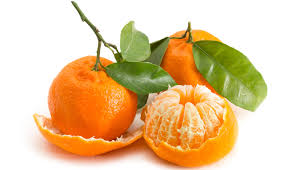 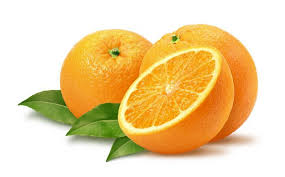 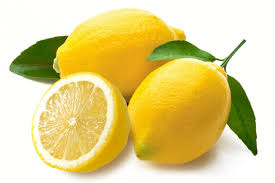 MANDARINE			NARANČE		LIMUNAGRUMI SU BOGATI VITAMNINOM C. VITAMIN C NAS ŠTITI OD PREHLADE.OD VOĆA SE RADE: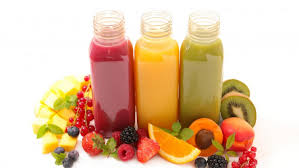 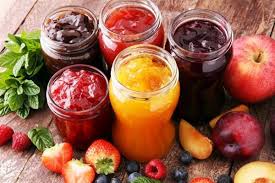 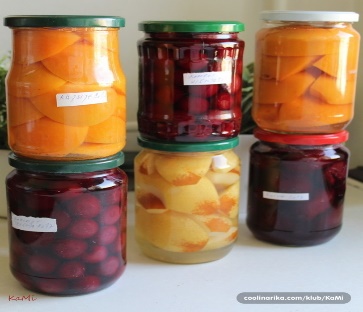 VOĆNI SOKOVI		DŽEMOVI		KOMPOTIZADACI ZA PONAVLJANJEUDŽBENIK, STR. 141. I 142. (ZADACI SA ŽABICOM)